Note de présentation du projet d’arrêté modifiant les seuils des étiquettes du diagnostic de performance énergétique pour les logements de petites surfaces et actualisant les tarifs de l’énergieLe projet d’arrêté vise à modifier les seuils des étiquettes du diagnostic de performance énergétique (DPE) pour les logements de petite surface et à mettre à jour les tarifs de l’énergie utilisés pour l’estimation des dépenses annuelles de consommation. En effet, si la réforme de 2021 n’a conduit à aucun changement méthodologique propre aux logements de petites surfaces, les statistiques montrent que ces logements sont moins bien classés que la moyenne par le DPE. Par exemple, au sein des logements de moins de 30m², 34% des DPE sont F ou G (rapport du SDES publié le 27 juillet 2022 « Etat du parc estimé au 1er Janvier 2022 sur les résidences principales »).Ces différences sont dues à plusieurs facteurs, notamment une consommation d’eau chaude sanitaire ramenée au m² plus grande pour les petits logements, ainsi qu’une plus grande compacité dans les très petits logements. En effet, les consommations d’énergie étant exprimées par unité de surface (m2), les consommations d’énergie pour l’eau chaude sanitaire sont logiquement plus élevées, une fois ramenées au m2, pour une petite surface par rapport à une plus grande surface, les besoins en eau chaude étant par exemple sensiblement les mêmes pour des logements de 20 et 30 m2. Donc les étiquettes actuelles entraînent des difficultés plus grandes pour les propriétaires bailleurs pour les logements de petites surfaces, dans un contexte où ces propriétaires bailleurs se verront appliquer les mesures de gel de loyer et d’interdiction de location.La méthode proposée se base sur une correction de l’effet identifié pour l’eau chaude sanitaire en retenant une surface de référence égale à 40m², ainsi qu’une correction liée à la compacité plus importante des logements de moins de 15m².Par ailleurs, le DPE contient une indication de la quantité annuelle d’énergie estimée pour chaque usage règlementaire selon une méthode de calcul conventionnelle, ainsi que l’évaluation de ces dépenses annuelles de consommation (L. 126-26 du CCH). Le présent arrêté vise à mettre à jour les tarifs de l’énergie utilisés pour l’estimation des dépenses annuelles de consommation.Les articles 1er et 2 visent à modifier les arrêtés DPE en vigueur afin de mettre en cohérence la réglementation avec les pratiques des diagnostiqueurs en ce qui concerne la surface à considérer pour le calcul du DPE en inscrivant la définition de la surface de référence dans la réglementation, et de modifier les seuils des étiquettes DPE pour les logements de petite surface dans l’annexe 5 de l’arrêté du 31 mars 2021 relatif au diagnostic de performance énergétique pour les bâtiments ou parties de bâtiments à usage d’habitation en France métropolitaine.L’article 3 met en place une attestation de changement d’étiquette pour les DPE déjà édités sur des logements de petite surface. Cette attestation sera téléchargeable via le site de l’observatoire DPE de l’ADEME. Cette attestation fera alors foi pour justifier d’un nouvel état de performance énergétique conforme à la réglementation alors en vigueur une fois les seuils modifiés.L’article 4 modifie l’annexe 7 relative à l’évaluation des tarifs annuels d’énergie de l’arrêté du 31 mars 2021 relatif au diagnostic de performance énergétique pour les bâtiments ou parties de bâtiments à usage d’habitation en France métropolitaine, et actualise (annexe 2) les tarifs de l’énergie grâce aux données du service des données et études statistiques (SDES) du Ministère de la Transition Ecologique.L’article 5 précise que cet arrêté entrera en vigueur au 1er juillet 2024.Annexe : Présentation de la correction des seuils des étiquettes DPEDe manière générale, la correction aboutit à des seuils des étiquettes DPE variant en fonction de la surface des logements, pour les logements de de surface inférieure à 40 m2.A/ Correction associée à l’eau chaude sanitaire pour les logements de moins de 40m²Une première correction repose sur les consommations d’eau chaude sanitaire, qui sont à l’origine d’un biais systématique au détriment des petites surfaces, pour les logements de moins de 40 m2. La méthodologie consiste à simuler l’écart de consommation d’énergie primaire surfacique d’ECS entre un logement d’une petite surface donnée et un logement de 40m² (surface de référence) équipés tous deux d’un même système standardisé d’ECS. L’écart de consommation mesuré est ajouté aux seuils actuels des étiquettes pour déterminer les nouveaux seuils. Le système standardisé d’ECS considéré dépend de l’étiquette. La meilleure étiquette se voit attribuer un système très performant. La pire étiquette se voit attribuer un système très peu performant. B/ Correction associée au chauffage pour les logements de moins de 15m²Une seconde correction porte sur le chauffage pour les logements de surface inférieure à 15m² au motif de difficultés importantes pour faire l’objet d’isolation. Cette méthode se base sur l’impact du seul paramètre de surface sur les besoins en chauffage d’un logement. Afin de déterminer des corrections différenciées pour chaque changement d’étiquette, la valeur de l’isolation des murs varie.  Elle aboutit à une correction supplémentaire pour les logements de moins de 15m² sur l’étiquette énergie :C/ RésultatsLes nouveaux seuils pour les surfaces de 10, 20, 30 et 40 m2 sont les suivants. Pour les surfaces intermédiaires, voir le détail des seuils en annexe du projet d’arrêté. Les seuils des étiquettes DPE pour les logements de surface supérieure à 40 m2 ne sont pas modifiés.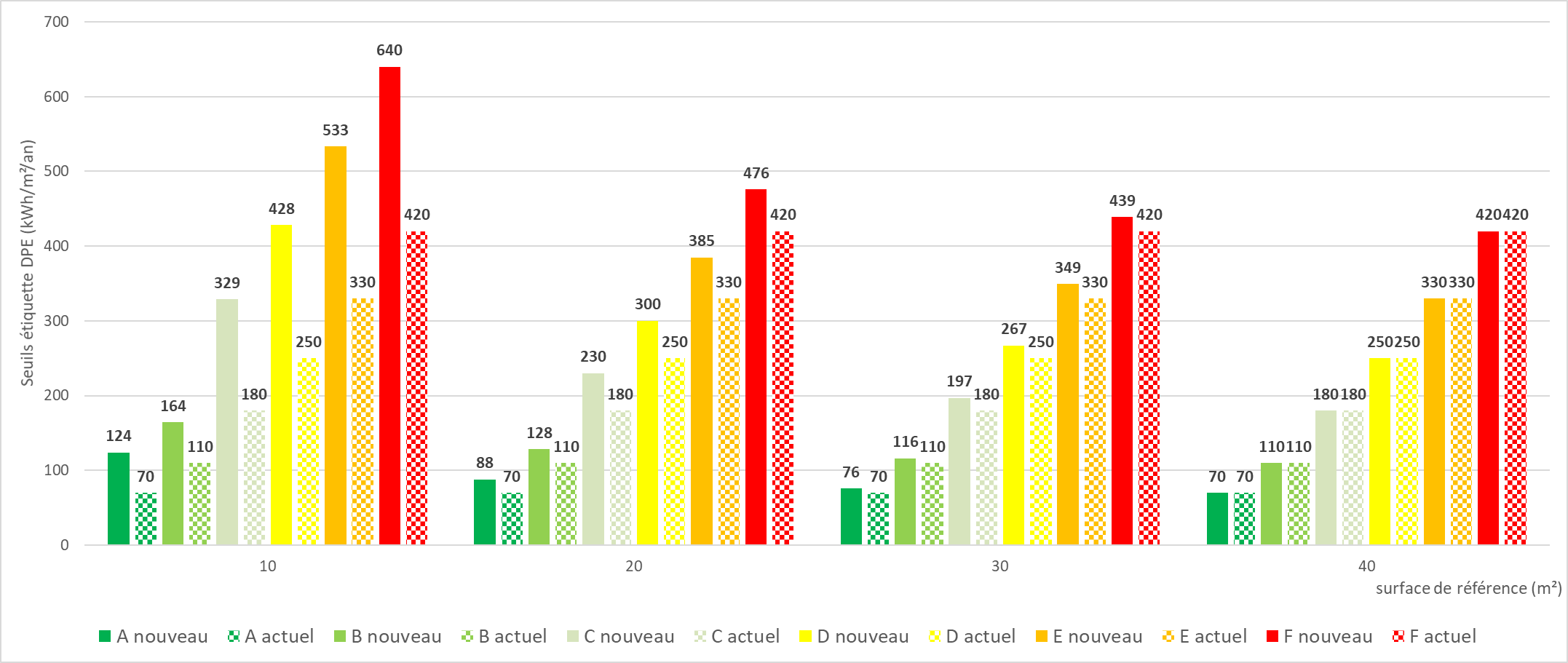 D/ ImpactsLes impacts des scénarios sur le parc de résidences principales ont été modélisés et un résumé est décrit dans le tableau ci-dessous :Source : CGDD, estimation statistique< 40m²< 40m²> 40m²Ensemble du parc Ensemble du parc Avant la modificationAprès la modificationAvant la modificationAprès la modificationA12 63815 780490 150502 787505 930B39 60550 1351 141 1411 180 7471 191 276C504 927733 3017 204 0927 709 0197 936 781D977 511979 2418 794 5109 772 0209 772 771E874 224770 3675 460 3266 334 5506 231 065F463 095405 9532 372 6282 835 7232 779 058G448 335365 5581 436 3511 884 6861 802 652Nombre de logement concernés par la modification3 320 3343 320 334---Taux de logement concernés par la modification11%11%-Nombre de passoires911 430771 5113 808 9794 720 4094 581 709Taux de passoires27,4%23,2%14,2%15,6%15,2%Taux de passoires <15m²68,4%38,3%---